Чем занять ребёнка в ванной: 10 отличных идей для нескучного купания детей 2–3 летЧтобы превратить традиционное купание ребёнка в ванне в источник пользы и удовольствия, надо совсем немного: чуть-чуть фантазии, несложная подготовка и искреннее желание добавить в детство любимого малыша ярких эмоций.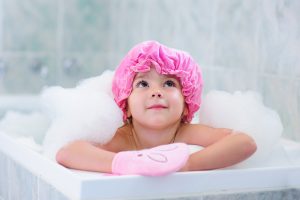 Идея 1. Пены много не бываетЕсли ребёнок любит купаться в ванной, то он наверняка обожает пену. И чем её больше, тем интереснее. Особый восторг вызывает цветная пена — такую можно купить в готовом виде или приготовить самостоятельно при помощи безопасных для ребёнка пищевых красителей. Из пены так весело мастерить на волосиках забавные причёски, примерять на себя бороду, как у гномика Васи, или придумывать различные наряды.Отличный способ тренировать воображение!Идея 2. КладоискательСидя в ароматной тёплой воде, очень интересно доставать со дна ванны различные клады, заботливо припасённые родителями специально для такого случая. Для игры вы можете использовать любой подручный материал: небольшие, но достаточно тяжёлые предметы, которые будут лежать на дне купели или плавать на глубине, не всплывая на поверхность воды. Отличная идея — купить цветные прозрачные камешки и бусины, предназначенные для украшения аквариума.Вылавливая мелкие предметы, перебирая их ручками, малыш развивает мелкую моторику. А если такой вариант забавы наскучит, можно доставать игрушки щипцами для сахара. То-то веселья будет!Идея 3. Отважный капитанИ мальчишкам, и девчонкам понравится ощутить себя отважным покорителем морей, в распоряжении которого целая флотилия корабликов, предварительно созданных с родителями из бумаги в технике оригами, из пластика, пенопласта или природного материала. На кораблики можно усадить мелкие игрушечные фигурки: солдатиков, смурфиков, фиксиков или зверей. А если вдруг случится кораблекрушение, то у морского волка будет возможность спасти свою команду, ловко вытаскивая её членов из пенных недр ванной пучины.Тренируем пальчики, даём волю фантазии — увлекательно и полезно проводим время в ванной!Идея 4. Ощути силу ветраДля этой игры вам тоже понадобятся кораблики. Для маленького купальщика предпочтительнее использовать лёгкие парусники из бумаги. Запустив в ванну бумажную эскадру, выдайте карапузу широкую коктейльную соломинку и объясните, что его задача — защищать свои границы от вражеского флота. Надо что есть сил дуть в трубочку, поднимая грозные бураны и опрокидывая кораблики.Возможно, правильно дуть в соломинку получится не сразу, но если мотивация будет достаточно сильной, малыш справится с этой нехитрой наукой. Такое упражнение отлично развивает лёгкие.Идея 5. Водный баскетболЕсли взять с собой в воду небольшие лёгкие шарики (например, мячики для настольного тенниса) и плавающее кольцо (например, от пирамидки), то можно прекрасно потренироваться в ловкости и координации движений.Кольцо можно заменить ковшиком или небольшим тазиком. А можно кидать шарики то в воду, то в ёмкость — интересно, но звук от падения будет совершенно разным!Идея 6. Юный исследовательЕсли запастись перед купанием коробочкой с небольшими предметами из разных материалов, можно провести простой, но интересный для малыша опыт, который познакомит карапуза с таким свойством, как плавучесть. Исследовать предметы на плавучесть очень просто и весело. Достаём по одному наши сокровища из коробочки, кидаем их в воду и наблюдаем, что происходит.Некоторые предметы, к примеру, плотный деревянный кубик, сразу пойдут ко дну, а другие, вроде резинового мяча или пустой пластиковой бутылочки из-под выпитого сока, будут плавать на поверхности. Но есть и третья группа. В неё войдут предметы, которые сначала попробуют задержаться на поверхности воды, но постепенно начнут тонуть.Интересно и наглядно!Идея 7. Игрушки-ледышкиИспользуйте время купания, чтобы познакомить малыша со свойствами льда. Вы можете приготовить для игры цветные ледышки. А если сделать их ещё и разной формы, то вам точно будет что рассказать карапузу. К тому же ледяные игрушки можно использовать как счётный материал. Правда, недолго, ведь в тёплой воде они быстро исчезнут.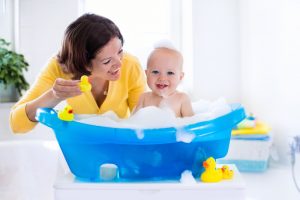 Куда подевались наши ледяные бусинки, малыш?Идея 8. Рисуем от душиПредложив ребёнку полную свободу действий с рисовальной пеной для ванны, пальчиковыми красками или смываемыми маркерами, вы поможете малышу подружиться с рисованием. Рисовать на самом деле любят все карапузы. Просто не всем по душе правила и ограничения, которые накладывает традиционное создание художественных шедевров на обычной бумаге. А вот нетрадиционные техники рисования никого не оставят равнодушным.Наш вам добрый совет: тщательно выбирайте материалы для таких художеств. Убедитесь, что они совершенно безвредны для здоровья маленького творца, и лишний раз проверьте, что они действительно легко отмываются с поверхности ванны и керамической плитки.Идея 9. Игры с мочалкойПросто отжимать мочалку, а затем снова опускать её в воду ребёнку в возрасте 2–3 лет может показаться слишком скучным. А вот если устроить конкурс на скоростное наполнение ёмкости таким замысловатым способом, то игра обрастает новыми гранями. Итак, всем по мочалке и ведёрку. А теперь — на старт, внимание, марш!Отжимать мокрую мочалку на скорость не только увлекательно, но и очень полезно для маленьких ручек и пальчиков.Идея 10. Водный снайперВ ванной безопасно для хрупких предметов и домочадцев всех возрастов можно потренировать меткость малыша. Выдайте снайперу его оружие — водный пистолет или пульверизатор, соорудите мишень, и игра готова. Можно стрелять поодиночке, а можно устроить дуэль. Правда, будьте готовы потом собрать лишнюю воду со стен и пола. Кстати, привлечь к этому занятию можно и кроху, выдав ему сухую губку и продемонстрировав, как прекрасно этот пористый материал помогает в деле наведения чистоты и порядка.5 советов родителям для безопасных и интересных игр в ванной комнатеЧтобы в азарте игры ребёнок не поскользнулся, используйте специальный силиконовый коврик на присосках. Они предлагаются в самых разнообразных дизайнах — подберите интересный ребёнку, и вы добавите купанию привлекательности в детских глазах.Не оставляйте маленького ребёнка в ванной без присмотра. А чтобы во время купания не пришлось отправляться вглубь квартиры на поиски нужной игрушки, заранее приготовьте всё, что будет востребовано в процессе водных процедур.Когда купание затягивается, вы можете добавить в остывающую ванну тёплой воды, но плавное снижение температуры при условии активности ребёнка — отличное средство мягкого закаливания.Если несмотря на ваши приготовления ребёнок не заинтересовался купанием и хочет покинуть ванну, не настаивайте. Возможно, он испытывает физический дискомфорт, слишком устал или просто сегодня не в настроении для таких забав. Активное игнорирование желаний малыша приведёт к тому, что купание и игры в ванной будут восприниматься как нечто неприятное. А нам такого не надо.По возможности, привлекайте ребёнка после купания к наведению порядка в ванной. Это важный воспитательный момент, который поможет вам с раннего детства прививать малышу ответственность и самостоятельность.Друзья, мы будем рады, если наши идеи окажутся полезными для вас. Возможно, у вас есть собственные секреты интересных водных процедур для малышей. В таком случае вы можете поделиться своим мастерством в комментариях.Пусть родительство ваше будет творческим и счастливым! До новых встреч!